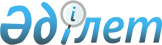 О внесении изменений в решение Индерского районного маслихата от 15 декабря 2022 года № 165-VІІ "Об утверждении бюджетов сельских округов и поселка Индербор Индерского района на 2023-2025 годы"Решение Индерского районного маслихата Атырауской области от 26 декабря 2023 года № 63-VIII
      Индерский районный маслихат РЕШИЛ:
      1. Внести в решение Индерского районного маслихата от 15 декабря 2022 года № 165-VІІ "О бюджетах сельских округов и поселка Индербор Индерского района на 2023-2025 годы" следующие изменения:
      пункт 1 изложить в новой редакции:
       "1. Утвердить бюджет Жарсуатского сельского округа на 2023-2025 годы согласно приложениям 1, 2 и 3 соответственно, в том числе на 2023 год в следующих объемах:
      1) доходы – 177 763 тысяч тенге, в том числе:
      налоговые поступления – 3 507 тысяч тенге;
      неналоговые поступления – 80 тысяч тенге;
      поступления от продажи основного капитала – 230 тысяч тенге;
      поступления трансфертов – 173 946 тысяч тенге;
      2) затраты – 178 119 тысяч тенге;
      3) чистое бюджетное кредитование – 0 тенге, в том числе:
      бюджетные кредиты – 0 тенге;
      погашение бюджетных кредитов – 0 тенге;
      4) сальдо по операциям с финансовыми активами – 0 тенге, в том числе:
      приобретение финансовых активов – 0 тенге;
      поступления от продажи финансовых активов государства – 0 тенге;
      5) дефицит (профицит) бюджета – - 356 тысяч тенге;
      6) финансирование дефицита (использование профицита) бюджета – 356 тысяч тенге, в том числе:
      поступление займов – 0 тенге;
      погашение займов – 0 тенге;
      используемые остатки бюджетных средств – 356 тысяч тенге.".
      пункт 2 изложить в новой редакции:
       "2. Утвердить бюджет Орликовского сельского округа на 2023-2025 годы согласно приложениям 4, 5 и 6 соответственно, в том числе на 2023 год в следующих объемах:
      1) доходы – 99 308 тысяч тенге, в том числе:
      налоговые поступления – 5 754 тысяч тенге;
      неналоговые поступления – 265 тысяч тенге;
      поступления от продажи основного капитала – 149 тысяч тенге;
      поступления трансфертов – 93 140 тысяч тенге;
      2) затраты – 101 313 тысяч тенге;
      3) чистое бюджетное кредитование – 0 тенге, в том числе:
      бюджетные кредиты – 0 тенге;
      погашение бюджетных кредитов – 0 тенге;
      4) сальдо по операциям с финансовыми активами – 0 тенге, в том числе:
      приобретение финансовых активов – 0 тенге;
      поступления от продажи финансовых активов государства – 0 тенге;
      5) дефицит (профицит) бюджета – - 2 005 тысяч тенге;
      6) финансирование дефицита (использование профицита) бюджета – 2 005 тысяч тенге, в том числе:
      поступление займов – 0 тенге;
      погашение займов – 0 тенге;
      используемые остатки бюджетных средств – 2 005 тысяч тенге.".
      пункт 3 изложить в новой редакции:
       "3. Утвердить бюджет Коктогайского сельского округа на 2023-2025 годы согласно приложениям 7, 8 и 9 соответственно, в том числе на 2023 год в следующих объемах:
      1) доходы – 140 503 тысяч тенге, в том числе:
      налоговые поступления – 6 134 тысяч тенге;
      неналоговые поступления – 1 тысяч тенге;
      поступления от продажи основного капитала – 640 тысяч тенге;
      поступления трансфертов – 133 728 тысяч тенге;
      2) затраты – 142 440 тысяч тенге;
      3) чистое бюджетное кредитование – 0 тенге, в том числе:
      бюджетные кредиты – 0 тенге;
      погашение бюджетных кредитов – 0 тенге;
      4) сальдо по операциям с финансовыми активами – 0 тенге, в том числе:
      приобретение финансовых активов – 0 тенге;
      поступления от продажи финансовых активов государства – 0 тенге;
      5) дефицит (профицит) бюджета – - 1 937 тысяч тенге;
      6) финансирование дефицита (использование профицита) бюджета – 1 937 тысяч тенге, в том числе:
      поступление займов – 0 тенге;
      погашение займов – 0 тенге;
      используемые остатки бюджетных средств – 1 937 тысяч тенге.".
      пункт 4 изложить в новой редакции:
       "4. Утвердить бюджет Елтайского сельского округа на 2023-2025 годы согласно приложениям 10, 11 и 12 соответственно, в том числе на 2023 год в следующих объемах:
      1) доходы – 291 690 тысяч тенге, в том числе:
      налоговые поступления – 6 717 тысяч тенге;
      неналоговые поступления – 43 тысяч тенге;
      поступления от продажи основного капитала – 562 тысяч тенге;
      поступления трансфертов – 284 368 тысяч тенге;
      2) затраты – 294 331 тысяч тенге;
      3) чистое бюджетное кредитование – 0 тенге, в том числе:
      бюджетные кредиты – 0 тенге;
      погашение бюджетных кредитов – 0 тенге;
      4) сальдо по операциям с финансовыми активами – 0 тенге, в том числе:
      приобретение финансовых активов – 0 тенге;
      поступления от продажи финансовых активов государства – 0 тенге;
      5) дефицит (профицит) бюджета – - 2 641 тысяч тенге;
      6) финансирование дефицита (использование профицита) бюджета – 2 641 тысяч тенге, в том числе:
      поступление займов – 0 тенге;
      погашение займов – 0 тенге;
      используемые остатки бюджетных средств – 2 641 тысяч тенге.".
      пункт 5 изложить в новой редакции:
       "5. Утвердить бюджет Есболского сельского округа на 2023-2025 годы согласно приложениям 13, 14 и 15 соответственно, в том числе на 2023 год в следующих объемах:
      1) доходы – 325 865 тысяч тенге, в том числе:
      налоговые поступления – 8 792 тысяч тенге;
      неналоговые поступления – 89 тысяч тенге;
      поступления от продажи основного капитала – 17 тысяч тенге;
      поступления трансфертов – 316 967 тысяч тенге;
      2) затраты – 335 707 тысяч тенге;
      3) чистое бюджетное кредитование – 0 тенге, в том числе:
      бюджетные кредиты – 0 тенге;
      погашение бюджетных кредитов – 0 тенге;
      4) сальдо по операциям с финансовыми активами – 0 тенге, в том числе:
      приобретение финансовых активов – 0 тенге;
      поступления от продажи финансовых активов государства – 0 тенге;
      5) дефицит (профицит) бюджета – - 9 842 тысяч тенге;
      6) финансирование дефицита (использование профицита) бюджета – 9 842 тысяч тенге, в том числе:
      поступление займов – 0 тенге;
      погашение займов – 0 тенге;
      используемые остатки бюджетных средств – 9 842 тысяч тенге.
      пункт 6 изложить в новой редакции:
       "6. Утвердить бюджет поселка Индербор на 2023-2025 годы согласно приложениям 16, 17 и 18 соответственно, в том числе на 2023 год в следующих объемах:
      1) доходы – 1 172 872 тысяч тенге, в том числе:
      налоговые поступления – 55 602 тысяч тенге;
      неналоговые поступления – 65 тысяч тенге;
      поступления от продажи основного капитала – 3 430 тысяч тенге;
      поступления трансфертов – 1 113 775 тысяч тенге;
      2) затраты – 1 184 399 тысяч тенге;
      3) чистое бюджетное кредитование – 0 тенге, в том числе:
      бюджетные кредиты – 0 тенге;
      погашение бюджетных кредитов – 0 тенге;
      4) сальдо по операциям с финансовыми активами – 0 тенге, в том числе:
      приобретение финансовых активов – 0 тенге;
      поступления от продажи финансовых активов государства – 0 тенге;
      5) дефицит (профицит) бюджета – - 11 527 тысяч тенге;
      6) финансирование дефицита (использование профицита) бюджета – 11 527 тысяч тенге, в том числе:
      поступление займов – 0 тенге;
      погашение займов – 0 тенге;
      используемые остатки бюджетных средств – 11 527 тысяч тенге.".
      пункт 7 изложить в новой редакции:
       "7. Утвердить бюджет Боденевского сельского округа на 2023-2025 годы согласно приложениям 19, 20 и 21 соответственно, в том числе на 2023 год в следующих объемах:
      1) доходы – 112 327 тысяч тенге, в том числе:
      налоговые поступления – 2 721 тысяч тенге;
      неналоговые поступления – 300 тысяч тенге;
      поступления от продажи основного капитала – 0 тенге;
      поступления трансфертов – 109 306 тысяч тенге;
      2) затраты – 116 639 тысяч тенге;
      3) чистое бюджетное кредитование – 0 тенге, в том числе:
      бюджетные кредиты – 0 тенге;
      погашение бюджетных кредитов – 0 тенге;
      4) сальдо по операциям с финансовыми активами – 0 тенге, в том числе:
      приобретение финансовых активов – 0 тенге;
      поступления от продажи финансовых активов государства – 0 тенге;
      5) дефицит (профицит) бюджета – - 4 312 тысяч тенге;
      6) финансирование дефицита (использование профицита) бюджета – 4 312 тысяч тенге, в том числе:
      поступление займов – 0 тенге;
      погашение займов – 0 тенге;
      используемые остатки бюджетных средств – 4 312 тысяч тенге.".
      2. Приложения 1, 4, 7, 10, 13, 16, 19 к указанному решению изложить в новой редакции согласно приложениям 1, 2, 3, 4, 5, 6, 7 к настоящему решению.
      3. Настоящее решение вводится в действие с 1 января 2023 года. Бюджет на 2023 год Жарсуатского сельского округа Индерского района Бюджет на 2023 год Орликовского сельского округа Индерского района Бюджет на 2023 год Коктогайского сельского округа Индерского района Бюджет на 2023 год Елтайского сельского округа Индерского района Бюджет на 2023 год Есболского сельского округа Индерского района Бюджет на 2023 год поселка Индербор Индерского района Бюджет на 2023 год Боденевского сельского округа Индерского района
					© 2012. РГП на ПХВ «Институт законодательства и правовой информации Республики Казахстан» Министерства юстиции Республики Казахстан
				
      Председатель районного маслихата

А. Рамазанов
Приложение 1
к решению Индерского
районного маслихата от 26
декабря 2023 года № 63-VIIIПриложение 1
к решению Индерского
районного маслихата от 15
декабря 2022 года № 165-VII
Категория
Категория
Категория
Категория
Категория
Категория
Категория
Категория
Категория
Категория
Категория
Категория
Категория
Категория
Сумма, тысяч тенге
Класс
Класс
Класс
Класс
Класс
Класс
Класс
Класс
Класс
Класс
Сумма, тысяч тенге
Подкласс
Подкласс
Подкласс
Подкласс
Подкласс
Подкласс
Подкласс
Сумма, тысяч тенге
Наименование
Наименование
Наименование
Сумма, тысяч тенге
1
1
1
1
2
2
2
3
3
3
3
4
4
4
5
І. Доходы
І. Доходы
І. Доходы
177 763
1
1
1
1
Налоговые поступления
Налоговые поступления
Налоговые поступления
3 507
01
01
01
Подоходный налог
Подоходный налог
Подоходный налог
678
2
2
2
2
Индивидуальный подоходный налог
Индивидуальный подоходный налог
Индивидуальный подоходный налог
678
04
04
04
Hалоги на собственность
Hалоги на собственность
Hалоги на собственность
2 825
1
1
1
1
Hалоги на имущество
Hалоги на имущество
Hалоги на имущество
144
3
3
3
3
Земельный налог
Земельный налог
Земельный налог
21
4
4
4
4
Hалог на транспортные средства
Hалог на транспортные средства
Hалог на транспортные средства
2 659
5
5
5
5
Единый земельный налог
Единый земельный налог
Единый земельный налог
1
05
05
05
Внутренние налоги на товары, работы и услуги
Внутренние налоги на товары, работы и услуги
Внутренние налоги на товары, работы и услуги
4
3
3
3
3
Поступления за использование природных и других ресурсов
Поступления за использование природных и других ресурсов
Поступления за использование природных и других ресурсов
4
2
2
2
2
Неналоговые поступления
Неналоговые поступления
Неналоговые поступления
80
01
01
01
Доходы от государственной собственности
Доходы от государственной собственности
Доходы от государственной собственности
80
5
5
5
5
Доходы от аренды имущества, находящегося в государственной собственности
Доходы от аренды имущества, находящегося в государственной собственности
Доходы от аренды имущества, находящегося в государственной собственности
80
3
3
3
3
Поступления от продажи основного капитала
Поступления от продажи основного капитала
Поступления от продажи основного капитала
230
03
03
03
Продажа земли и нематериальных активов
Продажа земли и нематериальных активов
Продажа земли и нематериальных активов
230
2
2
2
2
Продажа нематериальных активов
Продажа нематериальных активов
Продажа нематериальных активов
230
4
4
4
4
Поступления трансфертов
Поступления трансфертов
Поступления трансфертов
173 946
02
02
02
Трансферты из вышестоящих органов государственного управления
Трансферты из вышестоящих органов государственного управления
Трансферты из вышестоящих органов государственного управления
173 946
3
3
3
3
Трансферты из районного (города областного значения) бюджета
Трансферты из районного (города областного значения) бюджета
Трансферты из районного (города областного значения) бюджета
173 946
Функциональная группа
Функциональная группа
Функциональная группа
Функциональная группа
Функциональная группа
Функциональная группа
Функциональная группа
Функциональная группа
Функциональная группа
Функциональная группа
Функциональная группа
Функциональная группа
Функциональная группа
Функциональная группа
Сумма, тысяч тенге
Функциональная подгруппа
Функциональная подгруппа
Функциональная подгруппа
Функциональная подгруппа
Функциональная подгруппа
Функциональная подгруппа
Функциональная подгруппа
Функциональная подгруппа
Функциональная подгруппа
Функциональная подгруппа
Функциональная подгруппа
Функциональная подгруппа
Функциональная подгруппа
Сумма, тысяч тенге
Администратор бюджетных программ
Администратор бюджетных программ
Администратор бюджетных программ
Администратор бюджетных программ
Администратор бюджетных программ
Администратор бюджетных программ
Администратор бюджетных программ
Администратор бюджетных программ
Администратор бюджетных программ
Сумма, тысяч тенге
Программа
Программа
Программа
Программа
Программа
Сумма, тысяч тенге
Наименование
Сумма, тысяч тенге
1
2
2
2
2
3
3
3
3
4
4
4
4
5
6
ІІ.Затраты
178 119
01
Государственные услуги общего характера
90 540
1
1
1
1
Представительные, исполнительные и другие органы, выполняющие общие функции государственного управления
90 180
124
124
124
124
Аппарат акима города районного значения, села, поселка, сельского округа
90 180
001
001
001
001
Услуги по обеспечению деятельности акима города районного значения, села, поселка, сельского округа
54 700
022
022
022
022
Капитальные расходы государственного органа
35 236
032
032
032
032
Капитальные расходы подведомственных государственных учреждений и организаций
244
2
2
2
2
Финансовая деятельность
360
124
124
124
124
Аппарат акима города районного значения, села, поселка, сельского округа
360
053
053
053
053
Управление коммунальным имуществом города районного значения, села, поселка, сельского округа
360
06
Социальная помощь и социальное обеспечение
4 695
2
2
2
2
Социальная помощь
4 695
124
124
124
124
Аппарат акима города районного значения, села, поселка, сельского округа
4 695
003
003
003
003
Оказание социальной помощи нуждающимся гражданам на дому
4 695
07
Жилищно-коммунальное хозяйство
22 911
2
2
2
2
Коммунальное хозяйство
573
124
124
124
124
Аппарат акима города районного значения, села, поселка, сельского округа
573
014
014
014
014
Организация водоснабжения населенных пунктов
573
3
3
3
3
Благоустройство населенных пунктов
22 338
124
124
124
124
Аппарат акима города районного значения, села, поселка, сельского округа
22 338
008
008
008
008
Освещение улиц населенных пунктов
8 099
009
009
009
009
Обеспечение санитарии населенных пунктов
1 999
011
011
011
011
Благоустройство и озеленение населенных пунктов
12 240
08
Культура, спорт, туризм и информационное пространство
59 448
1
1
1
1
Деятельность в области культуры
59 448
124
124
124
124
Аппарат акима города районного значения, села, поселка, сельского округа
59 448
006
006
006
006
Поддержка культурно-досуговой работы на местном уровне
59 448
12
Транспорт и коммуникации
493
1
1
1
1
Автомобильный транспорт
493
124
124
124
124
Аппарат акима города районного значения, села, поселка, сельского округа
493
013
013
013
013
Обеспечение функционирования автомобильных дорог в городах районного значения, поселках, селах, сельских округах
493
15
Трансферты
32
1
1
1
1
Трансферты
32
124
124
124
124
Аппарат акима города районного значения, села, поселка, сельского округа
32
044
044
044
044
Возврат сумм неиспользованных (недоиспользованных) целевых трансфертов, выделенных из республиканского бюджета за счет целевого трансферта из Национального фонда Республики Казахстан
23
048
048
048
048
Возврат неиспользованных (недоиспользованных) целевых трансфертов
9
Функциональная группа
Функциональная группа
Функциональная группа
Функциональная группа
Функциональная группа
Функциональная группа
Функциональная группа
Функциональная группа
Функциональная группа
Функциональная группа
Функциональная группа
Функциональная группа
Функциональная группа
Функциональная группа
Сумма, тысяч тенге
Функциональная подгруппа
Функциональная подгруппа
Функциональная подгруппа
Функциональная подгруппа
Функциональная подгруппа
Функциональная подгруппа
Функциональная подгруппа
Функциональная подгруппа
Функциональная подгруппа
Функциональная подгруппа
Функциональная подгруппа
Функциональная подгруппа
Сумма, тысяч тенге
Администратор бюджетных программ
Администратор бюджетных программ
Администратор бюджетных программ
Администратор бюджетных программ
Администратор бюджетных программ
Администратор бюджетных программ
Администратор бюджетных программ
Администратор бюджетных программ
Администратор бюджетных программ
Сумма, тысяч тенге
Подкласс
Подкласс
Подкласс
Подкласс
Подкласс
Подкласс
Сумма, тысяч тенге
Наименование
Наименование
Сумма, тысяч тенге
1
1
2
2
2
3
3
3
4
4
4
4
5
5
6
ІІІ.Чистое бюджетное кредитование
ІІІ.Чистое бюджетное кредитование
0
ІV.Сальдо по операциям с финансовыми активами
ІV.Сальдо по операциям с финансовыми активами
0
Приобретение финансовых активов
Приобретение финансовых активов
0
V.Дефицит (профицит) бюджета
V.Дефицит (профицит) бюджета
-356
VI.Финансирование дефицита (использование профицита) бюджета
VI.Финансирование дефицита (использование профицита) бюджета
356
Категория
Категория
Категория
Категория
Категория
Категория
Категория
Категория
Категория
Категория
Категория
Категория
Категория
Категория
Сумма, тысяч тенге
Класс
Класс
Класс
Класс
Класс
Класс
Класс
Класс
Класс
Класс
Класс
Сумма, тысяч тенге
Подкласс
Подкласс
Подкласс
Подкласс
Подкласс
Подкласс
Подкласс
Подкласс
Сумма, тысяч тенге
Наименование
Наименование
Наименование
Наименование
Сумма, тысяч тенге
1
1
1
2
2
2
3
3
3
3
4
4
4
4
5
 7
 7
 7
Поступления займов
Поступления займов
Поступления займов
Поступления займов
0
01
01
01
Внутренние государственные займы
Внутренние государственные займы
Внутренние государственные займы
Внутренние государственные займы
0
2
2
2
2
Договора займа
Договора займа
Договора займа
Договора займа
0
Категория
Категория
Категория
Категория
Категория
Категория
Категория
Категория
Категория
Категория
Категория
Категория
Категория
Категория
Сумма, тысяч тенге
Класс
Класс
Класс
Класс
Класс
Класс
Класс
Класс
Класс
Класс
Класс
Сумма, тысяч тенге
Подкласс
Подкласс
Подкласс
Подкласс
Подкласс
Подкласс
Подкласс
Подкласс
Сумма, тысяч тенге
Наименование
Наименование
Наименование
Наименование
Сумма, тысяч тенге
1
1
1
2
2
2
3
3
3
3
4
4
4
4
5
8
8
8
Используемые остатки бюджетных средств
Используемые остатки бюджетных средств
Используемые остатки бюджетных средств
Используемые остатки бюджетных средств
356
01
01
01
Свободные остатки бюджетных средств
Свободные остатки бюджетных средств
Свободные остатки бюджетных средств
Свободные остатки бюджетных средств
356
1
1
1
1
Свободные остатки бюджетных средств
Свободные остатки бюджетных средств
Свободные остатки бюджетных средств
Свободные остатки бюджетных средств
356
Категория
Категория
Категория
Категория
Категория
Категория
Категория
Категория
Категория
Категория
Категория
Категория
Категория
Категория
Сумма, тысяч тенге
Класс
Класс
Класс
Класс
Класс
Класс
Класс
Класс
Класс
Класс
Класс
Сумма, тысяч тенге
Подкласс
Подкласс
Подкласс
Подкласс
Подкласс
Подкласс
Подкласс
Подкласс
Сумма, тысяч тенге
Наименование
Наименование
Наименование
Наименование
Сумма, тысяч тенге
1
1
1
2
2
2
3
3
3
3
4
4
4
4
5
5
5
5
Погашение бюджетных кредитов
Погашение бюджетных кредитов
Погашение бюджетных кредитов
Погашение бюджетных кредитов
0
01
01
01
Погашение бюджетных кредитов
Погашение бюджетных кредитов
Погашение бюджетных кредитов
Погашение бюджетных кредитов
0
1
1
1
1
Погашение бюджетных кредитов, выданных из государственного бюджета
Погашение бюджетных кредитов, выданных из государственного бюджета
Погашение бюджетных кредитов, выданных из государственного бюджета
Погашение бюджетных кредитов, выданных из государственного бюджета
0Приложение 2
к решению Индерского
районного маслихата от 26
декабря 2023 года № 63-VIIIПриложение 4
к решению Индерского
районного маслихата от 15
декабря 2022 года № 165-VII
Категория
Категория
Категория
Категория
Категория
Категория
Категория
Категория
Категория
Категория
Категория
Категория
Категория
Категория
Сумма, тысяч тенге
Класс
Класс
Класс
Класс
Класс
Класс
Класс
Класс
Класс
Класс
Класс
Класс
Сумма, тысяч тенге
Подкласс
Подкласс
Подкласс
Подкласс
Подкласс
Подкласс
Подкласс
Подкласс
Сумма, тысяч тенге
Наименование
Наименование
Наименование
Сумма, тысяч тенге
1
1
2
2
2
2
3
3
3
3
3
4
4
4
5
І. Доходы
І. Доходы
І. Доходы
99 308
1
1
Налоговые поступления
Налоговые поступления
Налоговые поступления
5 754
01
01
01
01
Подоходный налог
Подоходный налог
Подоходный налог
990
2
2
2
2
2
Индивидуальный подоходный налог
Индивидуальный подоходный налог
Индивидуальный подоходный налог
990
04
04
04
04
Hалоги на собственность
Hалоги на собственность
Hалоги на собственность
4 759
1
1
1
1
1
Hалоги на имущество
Hалоги на имущество
Hалоги на имущество
147
3
3
3
3
3
Земельный налог
Земельный налог
Земельный налог
14
4
4
4
4
4
Hалог на транспортные средства
Hалог на транспортные средства
Hалог на транспортные средства
4 598
05
05
05
05
Внутренние налоги на товары, работы и услуги
Внутренние налоги на товары, работы и услуги
Внутренние налоги на товары, работы и услуги
5
3
3
3
3
3
Поступления за использование природных и других ресурсов
Поступления за использование природных и других ресурсов
Поступления за использование природных и других ресурсов
5
2
2
Неналоговые поступления
Неналоговые поступления
Неналоговые поступления
265
01
01
01
01
Доходы от государственной собственности
Доходы от государственной собственности
Доходы от государственной собственности
240
5
5
5
5
5
Доходы от аренды имущества, находящегося в государственной собственности
Доходы от аренды имущества, находящегося в государственной собственности
Доходы от аренды имущества, находящегося в государственной собственности
240
6
6
6
6
Прочие неналоговые поступления
Прочие неналоговые поступления
Прочие неналоговые поступления
25
1
1
1
1
1
Прочие неналоговые поступления
Прочие неналоговые поступления
Прочие неналоговые поступления
25
3
3
Поступления от продажи основного капитала
Поступления от продажи основного капитала
Поступления от продажи основного капитала
149
03
03
03
03
Продажа земли и нематериальных активов
Продажа земли и нематериальных активов
Продажа земли и нематериальных активов
149
2
2
2
2
2
Продажа нематериальных активов
Продажа нематериальных активов
Продажа нематериальных активов
149
4
4
Поступления трансфертов
Поступления трансфертов
Поступления трансфертов
93 140
02
02
02
02
Трансферты из вышестоящих органов государственного управления
Трансферты из вышестоящих органов государственного управления
Трансферты из вышестоящих органов государственного управления
93 140
3
3
3
3
3
Трансферты из районного (города областного значения) бюджета
Трансферты из районного (города областного значения) бюджета
Трансферты из районного (города областного значения) бюджета
93 140
Функциональная группа
Функциональная группа
Функциональная группа
Функциональная группа
Функциональная группа
Функциональная группа
Функциональная группа
Функциональная группа
Функциональная группа
Функциональная группа
Функциональная группа
Функциональная группа
Функциональная группа
Функциональная группа
Сумма, тысяч тенге
Функциональная подгруппа
Функциональная подгруппа
Функциональная подгруппа
Функциональная подгруппа
Функциональная подгруппа
Функциональная подгруппа
Функциональная подгруппа
Функциональная подгруппа
Функциональная подгруппа
Функциональная подгруппа
Функциональная подгруппа
Функциональная подгруппа
Функциональная подгруппа
Сумма, тысяч тенге
Администратор бюджетных программ
Администратор бюджетных программ
Администратор бюджетных программ
Администратор бюджетных программ
Администратор бюджетных программ
Администратор бюджетных программ
Администратор бюджетных программ
Администратор бюджетных программ
Администратор бюджетных программ
Администратор бюджетных программ
Сумма, тысяч тенге
Программа
Программа
Программа
Программа
Программа
Сумма, тысяч тенге
Наименование
Сумма, тысяч тенге
1
2
2
2
3
3
3
3
3
4
4
4
4
5
6
ІІ.Затраты
101 313
01
Государственные услуги общего характера
39 561
1
1
1
Представительные, исполнительные и другие органы, выполняющие общие функции государственного управления
39 388
124
124
124
124
124
Аппарат акима города районного значения, села, поселка, сельского округа
39 388
001
001
001
001
Услуги по обеспечению деятельности акима города районного значения, села, поселка, сельского округа
37 703
022
022
022
022
Капитальные расходы государственного органа
1 660
032
032
032
032
Капитальные расходы подведомственных государственных учреждений и организаций
25
2
2
2
Финансовая деятельность
173
124
124
124
124
124
Аппарат акима города районного значения, села, поселка, сельского округа
173
053
053
053
053
Управление коммунальным имуществом города районного значения, села, поселка, сельского округа
173
06
Социальная помощь и социальное обеспечение
7 735
2
2
2
Социальная помощь
7 735
124
124
124
124
124
Аппарат акима города районного значения, села, поселка, сельского округа
7 735
003
003
003
003
Оказание социальной помощи нуждающимся гражданам на дому
7 735
07
Жилищно-коммунальное хозяйство
28 269
3
3
3
Благоустройство населенных пунктов
28 269
124
124
124
124
124
Аппарат акима города районного значения, села, поселка, сельского округа
28 269
008
008
008
008
Освещение улиц населенных пунктов
12 442
009
009
009
009
Обеспечение санитарии населенных пунктов
14 827
011
011
011
011
Благоустройство и озеленение населенных пунктов
1 000
08
Культура, спорт, туризм и информационное пространство
25 400
1
1
1
Деятельность в области культуры
25 400
124
124
124
124
124
Аппарат акима города районного значения, села, поселка, сельского округа
25 400
006
006
006
006
Поддержка культурно-досуговой работы на местном уровне
25 400
12
Транспорт и коммуникации
285
1
1
1
Автомобильный транспорт
285
124
124
124
124
124
Аппарат акима города районного значения, села, поселка, сельского округа
285
013
013
013
013
Обеспечение функционирования автомобильных дорог в городах районного значения, поселках, селах, сельских округах
285
15
Трансферты
63
1
1
1
Трансферты
63
124
124
124
124
124
Аппарат акима города районного значения, села, поселка, сельского округа
63
044
044
044
044
Возврат сумм неиспользованных (недоиспользованных) целевых трансфертов, выделенных из республиканского бюджета за счет целевого трансферта из Национального фонда Республики Казахстан
5
048
048
048
048
Возврат неиспользованных (недоиспользованных) целевых трансфертов
58
Функциональная группа
Функциональная группа
Функциональная группа
Функциональная группа
Функциональная группа
Функциональная группа
Функциональная группа
Функциональная группа
Функциональная группа
Функциональная группа
Функциональная группа
Функциональная группа
Функциональная группа
Функциональная группа
Сумма, тысяч тенге
Функциональная подгруппа
Функциональная подгруппа
Функциональная подгруппа
Функциональная подгруппа
Функциональная подгруппа
Функциональная подгруппа
Функциональная подгруппа
Функциональная подгруппа
Функциональная подгруппа
Функциональная подгруппа
Функциональная подгруппа
Функциональная подгруппа
Функциональная подгруппа
Сумма, тысяч тенге
Администратор бюджетных программ
Администратор бюджетных программ
Администратор бюджетных программ
Администратор бюджетных программ
Администратор бюджетных программ
Администратор бюджетных программ
Администратор бюджетных программ
Администратор бюджетных программ
Администратор бюджетных программ
Администратор бюджетных программ
Администратор бюджетных программ
Сумма, тысяч тенге
Подкласс
Подкласс
Подкласс
Подкласс
Подкласс
Подкласс
Подкласс
Сумма, тысяч тенге
Наименование
Наименование
Сумма, тысяч тенге
1
2
2
3
3
3
3
4
4
4
4
4
5
5
6
ІІІ.Чистое бюджетное кредитование
ІІІ.Чистое бюджетное кредитование
0
ІV.Сальдо по операциям с финансовыми активами
ІV.Сальдо по операциям с финансовыми активами
0
Приобретение финансовых активов
Приобретение финансовых активов
0
V.Дефицит (профицит) бюджета
V.Дефицит (профицит) бюджета
- 2 005
VI.Финансирование дефицита (использование профицита) бюджета
VI.Финансирование дефицита (использование профицита) бюджета
2 005
Категория
Категория
Категория
Категория
Категория
Категория
Категория
Категория
Категория
Категория
Категория
Категория
Категория
Категория
Сумма, тысяч тенге
Класс
Класс
Класс
Класс
Класс
Класс
Класс
Класс
Класс
Класс
Класс
Класс
Класс
Сумма, тысяч тенге
Подкласс
Подкласс
Подкласс
Подкласс
Подкласс
Подкласс
Подкласс
Подкласс
Подкласс
Подкласс
Сумма, тысяч тенге
Наименование
Наименование
Наименование
Наименование
Наименование
Наименование
Сумма, тысяч тенге
1
2
2
2
3
3
3
3
4
4
4
4
4
4
5
 7
Поступления займов
Поступления займов
Поступления займов
Поступления займов
Поступления займов
Поступления займов
0
01
01
01
Внутренние государственные займы
Внутренние государственные займы
Внутренние государственные займы
Внутренние государственные займы
Внутренние государственные займы
Внутренние государственные займы
0
2
2
2
2
Договора займа
Договора займа
Договора займа
Договора займа
Договора займа
Договора займа
0
Категория
Категория
Категория
Категория
Категория
Категория
Категория
Категория
Категория
Категория
Категория
Категория
Категория
Категория
Сумма, тысяч тенге
Класс
Класс
Класс
Класс
Класс
Класс
Класс
Класс
Класс
Класс
Класс
Класс
Класс
Сумма, тысяч тенге
Подкласс
Подкласс
Подкласс
Подкласс
Подкласс
Подкласс
Подкласс
Подкласс
Подкласс
Сумма, тысяч тенге
Наименование
Наименование
Наименование
Наименование
Наименование
Сумма, тысяч тенге
1
2
2
2
2
3
3
3
3
4
4
4
4
4
5
8
Используемые остатки бюджетных средств
Используемые остатки бюджетных средств
Используемые остатки бюджетных средств
Используемые остатки бюджетных средств
Используемые остатки бюджетных средств
2 005
01
01
01
01
Свободные остатки бюджетных средств
Свободные остатки бюджетных средств
Свободные остатки бюджетных средств
Свободные остатки бюджетных средств
Свободные остатки бюджетных средств
2 005
1
1
1
1
Свободные остатки бюджетных средств
Свободные остатки бюджетных средств
Свободные остатки бюджетных средств
Свободные остатки бюджетных средств
Свободные остатки бюджетных средств
2 005
Категория
Категория
Категория
Категория
Категория
Категория
Категория
Категория
Категория
Категория
Категория
Категория
Категория
Категория
Сумма, тысяч тенге
Класс
Класс
Класс
Класс
Класс
Класс
Класс
Класс
Класс
Класс
Класс
Класс
Класс
Сумма, тысяч тенге
Подкласс
Подкласс
Подкласс
Подкласс
Подкласс
Подкласс
Подкласс
Подкласс
Подкласс
Сумма, тысяч тенге
Наименование
Наименование
Наименование
Наименование
Сумма, тысяч тенге
1
2
2
2
2
3
3
3
3
3
4
4
4
4
5
5
Погашение бюджетных кредитов
Погашение бюджетных кредитов
Погашение бюджетных кредитов
Погашение бюджетных кредитов
0
01
01
01
01
Погашение бюджетных кредитов
Погашение бюджетных кредитов
Погашение бюджетных кредитов
Погашение бюджетных кредитов
0
1
1
1
1
1
Погашение бюджетных кредитов, выданных из государственного бюджета
Погашение бюджетных кредитов, выданных из государственного бюджета
Погашение бюджетных кредитов, выданных из государственного бюджета
Погашение бюджетных кредитов, выданных из государственного бюджета
0Приложение 3
к решению Индерского
районного маслихата от 26
декабря 2023 года № 63-VIIIПриложение 7
к решению Индерского
районного маслихата от 15
декабря 2022 года № 165-VII
Категория
Категория
Категория
Категория
Категория
Категория
Категория
Категория
Категория
Категория
Сумма, тысяч тенге
Класс
Класс
Класс
Класс
Класс
Класс
Класс
Класс
Сумма, тысяч тенге
Подкласс
Подкласс
Подкласс
Подкласс
Подкласс
Подкласс
Сумма, тысяч тенге
Наименование
Наименование
Наименование
Наименование
Сумма, тысяч тенге
1
1
2
2
3
3
4
4
4
4
5
І. Доходы
І. Доходы
І. Доходы
І. Доходы
140 503
1
1
Налоговые поступления
Налоговые поступления
Налоговые поступления
Налоговые поступления
6 134
01
01
Подоходный налог
Подоходный налог
Подоходный налог
Подоходный налог
2 233
2
2
Индивидуальный подоходный налог
Индивидуальный подоходный налог
Индивидуальный подоходный налог
Индивидуальный подоходный налог
2 233
04
04
Hалоги на собственность
Hалоги на собственность
Hалоги на собственность
Hалоги на собственность
3 892
1
1
Hалоги на имущество
Hалоги на имущество
Hалоги на имущество
Hалоги на имущество
147
3
3
Земельный налог
Земельный налог
Земельный налог
Земельный налог
15
4
4
Hалог на транспортные средства
Hалог на транспортные средства
Hалог на транспортные средства
Hалог на транспортные средства
3 730
05
05
Внутренние налоги на товары, работы и услуги
Внутренние налоги на товары, работы и услуги
Внутренние налоги на товары, работы и услуги
Внутренние налоги на товары, работы и услуги
9
3
3
Поступления за использование природных и других ресурсов
Поступления за использование природных и других ресурсов
Поступления за использование природных и других ресурсов
Поступления за использование природных и других ресурсов
9
2
2
Неналоговые поступления
Неналоговые поступления
Неналоговые поступления
Неналоговые поступления
1
06
06
Прочие неналоговые поступления
Прочие неналоговые поступления
Прочие неналоговые поступления
Прочие неналоговые поступления
1
1
1
Прочие неналоговые поступления
Прочие неналоговые поступления
Прочие неналоговые поступления
Прочие неналоговые поступления
1
3
3
Поступления от продажи основного капитала
Поступления от продажи основного капитала
Поступления от продажи основного капитала
Поступления от продажи основного капитала
640
03
03
Продажа земли и нематериальных активов
Продажа земли и нематериальных активов
Продажа земли и нематериальных активов
Продажа земли и нематериальных активов
640
2
2
Продажа нематериальных активов
Продажа нематериальных активов
Продажа нематериальных активов
Продажа нематериальных активов
640
4
4
Поступления трансфертов
Поступления трансфертов
Поступления трансфертов
Поступления трансфертов
133 728
02
02
Трансферты из вышестоящих органов государственного управления
Трансферты из вышестоящих органов государственного управления
Трансферты из вышестоящих органов государственного управления
Трансферты из вышестоящих органов государственного управления
133 728
3
3
Трансферты из районного (города областного значения) бюджета
Трансферты из районного (города областного значения) бюджета
Трансферты из районного (города областного значения) бюджета
Трансферты из районного (города областного значения) бюджета
133 728
Функциональная группа
Функциональная группа
Функциональная группа
Функциональная группа
Функциональная группа
Функциональная группа
Функциональная группа
Функциональная группа
Функциональная группа
Функциональная группа
Сумма, тысяч тенге
Функциональная подгруппа
Функциональная подгруппа
Функциональная подгруппа
Функциональная подгруппа
Функциональная подгруппа
Функциональная подгруппа
Функциональная подгруппа
Функциональная подгруппа
Функциональная подгруппа
Сумма, тысяч тенге
Администратор бюджетных программ
Администратор бюджетных программ
Администратор бюджетных программ
Администратор бюджетных программ
Администратор бюджетных программ
Администратор бюджетных программ
Сумма, тысяч тенге
Программа
Программа
Программа
Программа
Сумма, тысяч тенге
Наименование
Сумма, тысяч тенге
1
2
2
2
3
3
4
4
4
5
6
ІІ.Затраты
142 440
01
Государственные услуги общего характера
47 483
1
1
1
Представительные, исполнительные и другие органы, выполняющие общие функции государственного управления
47 426
124
124
Аппарат акима города районного значения, села, поселка, сельского округа
47 426
001
001
001
Услуги по обеспечению деятельности акима города районного значения, села, поселка, сельского округа
44 894
022
022
022
Капитальные расходы государственного органа
1 919
032
032
032
Капитальные расходы подведомственных государственных учреждений и организаций
613
2
2
2
Финансовая деятельность
57
124
124
Аппарат акима города районного значения, села, поселка, сельского округа
57
053
053
053
Управление коммунальным имуществом города районного значения, села, поселка, сельского округа
57
6
Социальная помощь и социальное обеспечение
88
2
2
2
Социальная помощь
88
124
124
Аппарат акима города районного значения, села, поселка, сельского округа
88
003
003
003
Оказание социальной помощи нуждающимся гражданам на дому
88
07
Жилищно-коммунальное хозяйство
46 264
2
2
2
Коммунальное хозяйство
602
124
124
Аппарат акима города районного значения, села, поселка, сельского округа
602
014
014
014
Организация водоснабжения населенных пунктов
602
3
3
3
Благоустройство населенных пунктов
45 662
124
124
Аппарат акима города районного значения, села, поселка, сельского округа
45 662
008
008
008
Освещение улиц населенных пунктов
10 770
009
009
009
Обеспечение санитарии населенных пунктов
7 261
011
011
011
Благоустройство и озеленение населенных пунктов
27 631
08
Культура, спорт, туризм и информационное пространство
47 089
1
1
1
Деятельность в области культуры
47 089
124
124
Аппарат акима города районного значения, села, поселка, сельского округа
47 089
006
006
006
Поддержка культурно-досуговой работы на местном уровне
47 089
12
Транспорт и коммуникации
1 485
1
1
1
Автомобильный транспорт
1 485
124
124
Аппарат акима города районного значения, села, поселка, сельского округа
1 485
013
013
013
Обеспечение функционирования автомобильных дорог в городах районного значения, поселках, селах, сельских округах
1 485
15
Трансферты
31
1
1
1
Трансферты
31
124
124
Аппарат акима города районного значения, села, поселка, сельского округа
31
044
044
044
Возврат сумм неиспользованных (недоиспользованных) целевых трансфертов, выделенных из республиканского бюджета за счет целевого трансферта из Национального фонда Республики Казахстан
28
048
048
048
Возврат неиспользованных (недоиспользованных) целевых трансфертов
3
Функциональная группа
Функциональная группа
Функциональная группа
Функциональная группа
Функциональная группа
Функциональная группа
Функциональная группа
Функциональная группа
Функциональная группа
Функциональная группа
Сумма, тысяч тенге
Функциональная подгруппа
Функциональная подгруппа
Функциональная подгруппа
Функциональная подгруппа
Функциональная подгруппа
Функциональная подгруппа
Функциональная подгруппа
Функциональная подгруппа
Функциональная подгруппа
Сумма, тысяч тенге
Администратор бюджетных программ
Администратор бюджетных программ
Администратор бюджетных программ
Администратор бюджетных программ
Администратор бюджетных программ
Администратор бюджетных программ
Администратор бюджетных программ
Сумма, тысяч тенге
Подкласс
Подкласс
Подкласс
Подкласс
Подкласс
Сумма, тысяч тенге
Наименование
Наименование
Сумма, тысяч тенге
1
2
2
3
3
4
4
4
5
5
6
ІІІ.Чистое бюджетное кредитование
ІІІ.Чистое бюджетное кредитование
0
ІV.Сальдо по операциям с финансовыми активами
ІV.Сальдо по операциям с финансовыми активами
0
Приобретение финансовых активов
Приобретение финансовых активов
0
V.Дефицит (профицит) бюджета
V.Дефицит (профицит) бюджета
-1 937
VI.Финансирование дефицита (использование профицита) бюджета
VI.Финансирование дефицита (использование профицита) бюджета
1 937
Категория
Категория
Категория
Категория
Категория
Категория
Категория
Категория
Категория
Категория
Сумма, тысяч тенге
Класс
Класс
Класс
Класс
Класс
Класс
Класс
Класс
Класс
Сумма, тысяч тенге
Подкласс
Подкласс
Подкласс
Подкласс
Подкласс
Подкласс
Сумма, тысяч тенге
Наименование
Наименование
Наименование
Наименование
Сумма, тысяч тенге
1
2
2
2
3
3
4
4
4
4
5
 7
Поступления займов
Поступления займов
Поступления займов
Поступления займов
0
01
01
01
Внутренние государственные займы
Внутренние государственные займы
Внутренние государственные займы
Внутренние государственные займы
0
2
2
Договора займа
Договора займа
Договора займа
Договора займа
0
Категория
Категория
Категория
Категория
Категория
Категория
Категория
Категория
Категория
Категория
Сумма, тысяч тенге
Класс
Класс
Класс
Класс
Класс
Класс
Класс
Класс
Класс
Сумма, тысяч тенге
Подкласс
Подкласс
Подкласс
Подкласс
Подкласс
Подкласс
Сумма, тысяч тенге
Наименование
Наименование
Наименование
Сумма, тысяч тенге
1
2
2
2
3
3
3
4
4
4
5
8
Используемые остатки бюджетных средств
Используемые остатки бюджетных средств
Используемые остатки бюджетных средств
1 937
01
01
01
Свободные остатки бюджетных средств
Свободные остатки бюджетных средств
Свободные остатки бюджетных средств
1 937
1
1
1
Свободные остатки бюджетных средств
Свободные остатки бюджетных средств
Свободные остатки бюджетных средств
1 937
Категория
Категория
Категория
Категория
Категория
Категория
Категория
Категория
Категория
Категория
Сумма, тысяч тенге
Класс
Класс
Класс
Класс
Класс
Класс
Класс
Класс
Класс
Сумма, тысяч тенге
Подкласс
Подкласс
Подкласс
Подкласс
Подкласс
Подкласс
Сумма, тысяч тенге
Наименование
Наименование
Наименование
Сумма, тысяч тенге
1
2
2
2
3
3
3
4
4
4
5
5
Погашение бюджетных кредитов
Погашение бюджетных кредитов
Погашение бюджетных кредитов
0
01
01
01
Погашение бюджетных кредитов
Погашение бюджетных кредитов
Погашение бюджетных кредитов
0
1
1
1
Погашение бюджетных кредитов, выданных из государственного бюджета
Погашение бюджетных кредитов, выданных из государственного бюджета
Погашение бюджетных кредитов, выданных из государственного бюджета
0Приложение 4
к решению Индерского
районного маслихата от 26
декабря 2023 года № 63-VIIIПриложение 10
к решению Индерского
районного маслихата от 15
декабря 2022 года № 165-VII
Категория
Категория
Категория
Категория
Категория
Категория
Категория
Категория
Категория
Категория
Категория
Категория
Категория
Сумма, тысяч тенге
Класс
Класс
Класс
Класс
Класс
Класс
Класс
Класс
Класс
Сумма, тысяч тенге
Подкласс
Подкласс
Подкласс
Подкласс
Подкласс
Подкласс
Сумма, тысяч тенге
Наименование
Наименование
Сумма, тысяч тенге
1
1
1
1
2
2
2
3
3
3
3
4
4
5
І. Доходы
І. Доходы
291 690
1
1
1
1
Налоговые поступления
Налоговые поступления
6 717
01
01
01
Подоходный налог
Подоходный налог
1 477
2
2
2
2
Индивидуальный подоходный налог
Индивидуальный подоходный налог
1 477
04
04
04
Hалоги на собственность
Hалоги на собственность
5 198
1
1
1
1
Hалоги на имущество
Hалоги на имущество
236
3
3
3
3
Земельный налог
Земельный налог
262
4
4
4
4
Hалог на транспортные средства
Hалог на транспортные средства
4 700 
05
05
05
Внутренние налоги на товары, работы и услуги
Внутренние налоги на товары, работы и услуги
42
3
3
3
3
Поступления за использование природных и других ресурсов
Поступления за использование природных и других ресурсов
42
2
2
2
2
Неналоговые поступления
Неналоговые поступления
43
01
01
01
Доходы от государственной собственности
Доходы от государственной собственности
43
5
5
5
5
Доходы от аренды имущества, находящегося в государственной собственности
Доходы от аренды имущества, находящегося в государственной собственности
43
3
3
3
3
Поступления от продажи основного капитала
Поступления от продажи основного капитала
562
03
03
03
Продажа земли и нематериальных активов
Продажа земли и нематериальных активов
562
1
1
1
1
Продажа земли
Продажа земли
562
4
4
4
4
Поступления трансфертов
Поступления трансфертов
284 368
02
02
02
Трансферты из вышестоящих органов государственного управления
Трансферты из вышестоящих органов государственного управления
284 368
3
3
3
3
Трансферты из районного (города областного значения) бюджета
Трансферты из районного (города областного значения) бюджета
284 368
Функциональная группа
Функциональная группа
Функциональная группа
Функциональная группа
Функциональная группа
Функциональная группа
Функциональная группа
Функциональная группа
Функциональная группа
Функциональная группа
Функциональная группа
Функциональная группа
Функциональная группа
Сумма, тысяч тенге
Функциональная подгруппа
Функциональная подгруппа
Функциональная подгруппа
Функциональная подгруппа
Функциональная подгруппа
Функциональная подгруппа
Функциональная подгруппа
Функциональная подгруппа
Функциональная подгруппа
Функциональная подгруппа
Функциональная подгруппа
Функциональная подгруппа
Сумма, тысяч тенге
Администратор бюджетных программ
Администратор бюджетных программ
Администратор бюджетных программ
Администратор бюджетных программ
Администратор бюджетных программ
Администратор бюджетных программ
Администратор бюджетных программ
Сумма, тысяч тенге
Программа
Программа
Программа
Сумма, тысяч тенге
Наименование
Сумма, тысяч тенге
1
2
2
2
2
2
3
3
3
3
4
4
5
6
ІІ.Затраты
294 331
01
Государственные услуги общего характера
173 129
1
1
1
1
1
Представительные, исполнительные и другие органы, выполняющие общие функции государственного управления
173 129
124
124
124
124
Аппарат акима города районного значения, села, поселка, сельского округа
173 129
001
001
Услуги по обеспечению деятельности акима города районного значения, села, поселка, сельского округа
50 995
022
022
Капитальные расходы государственного органа
101 343
032
032
Капитальные расходы подведомственных государственных учреждений и организаций
20 791
06
Социальная помощь и социальное обеспечение
637
2
2
2
2
2
Социальная помощь
637
124
124
124
124
Аппарат акима города районного значения, села, поселка, сельского округа
637
003
003
Оказание социальной помощи нуждающимся гражданам на дому
637
07
Жилищно-коммунальное хозяйство
74 847
2
2
2
2
2
Коммунальное хозяйство
7 500
124
124
124
124
Аппарат акима города районного значения, села, поселка, сельского округа
7 500
014
014
Организация водоснабжения населенных пунктов
7 500
3
3
3
3
3
Благоустройство населенных пунктов
67 347
124
124
124
124
Аппарат акима города районного значения, села, поселка, сельского округа
67 347
008
008
Освещение улиц населенных пунктов
9 041
009
009
Обеспечение санитарии населенных пунктов
4 256
011
011
Благоустройство и озеленение населенных пунктов
54 050
08
Культура, спорт, туризм и информационное пространство
44 760
1
1
1
1
1
Деятельность в области культуры
44 760
124
124
124
124
Аппарат акима города районного значения, села, поселка, сельского округа
44 760
006
006
Поддержка культурно-досуговой работы на местном уровне
44 760
12
Транспорт и коммуникации
899
1
1
1
1
1
Автомобильный транспорт
899
124
124
124
124
Аппарат акима города районного значения, села, поселка, сельского округа
899
013
013
Обеспечение функционирования автомобильных дорог в городах районного значения, поселках, селах, сельских округах
899
15
Трансферты
59
1
1
1
1
1
Трансферты
59
124
124
124
124
Аппарат акима города районного значения, села, поселка, сельского округа
59
044
044
Возврат сумм неиспользованных (недоиспользованных) целевых трансфертов, выделенных из республиканского бюджета за счет целевого трансферта из Национального фонда Республики Казахстан
23
048
048
Возврат неиспользованных (недоиспользованных) целевых трансфертов
36
Функциональная группа
Функциональная группа
Функциональная группа
Функциональная группа
Функциональная группа
Функциональная группа
Функциональная группа
Функциональная группа
Функциональная группа
Функциональная группа
Функциональная группа
Функциональная группа
Функциональная группа
Сумма, тысяч тенге
Функциональная подгруппа
Функциональная подгруппа
Функциональная подгруппа
Функциональная подгруппа
Функциональная подгруппа
Функциональная подгруппа
Функциональная подгруппа
Функциональная подгруппа
Функциональная подгруппа
Функциональная подгруппа
Функциональная подгруппа
Сумма, тысяч тенге
Администратор бюджетных программ
Администратор бюджетных программ
Администратор бюджетных программ
Администратор бюджетных программ
Администратор бюджетных программ
Администратор бюджетных программ
Администратор бюджетных программ
Администратор бюджетных программ
Сумма, тысяч тенге
Подкласс
Подкласс
Подкласс
Подкласс
Подкласс
Сумма, тысяч тенге
Наименование
Наименование
Сумма, тысяч тенге
1
1
2
2
2
3
3
3
4
4
4
5
5
6
ІІІ.Чистое бюджетное кредитование
ІІІ.Чистое бюджетное кредитование
0
ІV.Сальдо по операциям с финансовыми активами
ІV.Сальдо по операциям с финансовыми активами
0
Приобретение финансовых активов
Приобретение финансовых активов
0
V.Дефицит (профицит) бюджета
V.Дефицит (профицит) бюджета
-2 641
VI.Финансирование дефицита (использование профицита) бюджета
VI.Финансирование дефицита (использование профицита) бюджета
2 641
Категория
Категория
Категория
Категория
Категория
Категория
Категория
Категория
Категория
Категория
Категория
Категория
Категория
Сумма, тысяч тенге
Класс
Класс
Класс
Класс
Класс
Класс
Класс
Класс
Класс
Класс
Сумма, тысяч тенге
Подкласс
Подкласс
Подкласс
Подкласс
Подкласс
Подкласс
Подкласс
Сумма, тысяч тенге
Наименование
Наименование
Наименование
Наименование
Сумма, тысяч тенге
1
1
1
2
2
2
3
3
3
4
4
4
4
5
 7
 7
 7
Поступления займов
Поступления займов
Поступления займов
Поступления займов
0
01
01
01
Внутренние государственные займы
Внутренние государственные займы
Внутренние государственные займы
Внутренние государственные займы
0
2
2
2
Договора займа
Договора займа
Договора займа
Договора займа
0
Категория
Категория
Категория
Категория
Категория
Категория
Категория
Категория
Категория
Категория
Категория
Категория
Категория
Сумма, тысяч тенге
Класс
Класс
Класс
Класс
Класс
Класс
Класс
Класс
Класс
Класс
Сумма, тысяч тенге
Подкласс
Подкласс
Подкласс
Подкласс
Подкласс
Подкласс
Подкласс
Сумма, тысяч тенге
Наименование
Наименование
Наименование
Наименование
Сумма, тысяч тенге
1
1
1
2
2
2
3
3
3
4
4
4
4
5
8
8
8
Используемые остатки бюджетных средств
Используемые остатки бюджетных средств
Используемые остатки бюджетных средств
Используемые остатки бюджетных средств
2 641
01
01
01
Свободные остатки бюджетных средств
Свободные остатки бюджетных средств
Свободные остатки бюджетных средств
Свободные остатки бюджетных средств
2 641
1
1
1
Свободные остатки бюджетных средств
Свободные остатки бюджетных средств
Свободные остатки бюджетных средств
Свободные остатки бюджетных средств
2 641
Категория
Категория
Категория
Категория
Категория
Категория
Категория
Категория
Категория
Категория
Категория
Категория
Категория
Сумма, тысяч тенге
Класс
Класс
Класс
Класс
Класс
Класс
Класс
Класс
Класс
Класс
Сумма, тысяч тенге
Подкласс
Подкласс
Подкласс
Подкласс
Подкласс
Подкласс
Подкласс
Сумма, тысяч тенге
Наименование
Наименование
Наименование
Наименование
Сумма, тысяч тенге
1
1
1
2
2
2
3
3
3
4
4
4
4
5
5
5
5
Погашение бюджетных кредитов
Погашение бюджетных кредитов
Погашение бюджетных кредитов
Погашение бюджетных кредитов
0
01
01
01
Погашение бюджетных кредитов
Погашение бюджетных кредитов
Погашение бюджетных кредитов
Погашение бюджетных кредитов
0
1
1
1
Погашение бюджетных кредитов, выданных из государственного бюджета
Погашение бюджетных кредитов, выданных из государственного бюджета
Погашение бюджетных кредитов, выданных из государственного бюджета
Погашение бюджетных кредитов, выданных из государственного бюджета
0Приложение 5
к решению Индерского
районного маслихата от 26
декабря 2023 года № 63-VIIIПриложение 13
к решению Индерского
районного маслихата от 15
декабря 2022 года № 165-VII
Категория
Категория
Категория
Категория
Категория
Категория
Категория
Сумма, тысяч тенге
Класс
Класс
Класс
Класс
Класс
Класс
Сумма, тысяч тенге
Подкласс
Подкласс
Подкласс
Подкласс
Сумма, тысяч тенге
Наименование
Наименование
Наименование
Сумма, тысяч тенге
1
2
2
3
4
4
4
5
І. Доходы
І. Доходы
І. Доходы
325 865
1
Налоговые поступления
Налоговые поступления
Налоговые поступления
8 792
01
01
Подоходный налог
Подоходный налог
Подоходный налог
1 700
2
Индивидуальный подоходный налог
Индивидуальный подоходный налог
Индивидуальный подоходный налог
1 700
04
04
Hалоги на собственность
Hалоги на собственность
Hалоги на собственность
7 048
1
Hалоги на имущество
Hалоги на имущество
Hалоги на имущество
210
3
Земельный налог
Земельный налог
Земельный налог
37
4
Hалог на транспортные средства
Hалог на транспортные средства
Hалог на транспортные средства
6 800
5
Единый земельный налог
Единый земельный налог
Единый земельный налог
1
05
05
Внутренние налоги на товары, работы и услуги 
Внутренние налоги на товары, работы и услуги 
Внутренние налоги на товары, работы и услуги 
44
4
Сборы за ведение предпринимательской и профессиональной деятельности
Сборы за ведение предпринимательской и профессиональной деятельности
Сборы за ведение предпринимательской и профессиональной деятельности
44
2
Неналоговые поступления
Неналоговые поступления
Неналоговые поступления
89
01
01
Доходы от государственной собственности
Доходы от государственной собственности
Доходы от государственной собственности
39
5
Доходы от аренды имущества, находящегося в государственной собственности
Доходы от аренды имущества, находящегося в государственной собственности
Доходы от аренды имущества, находящегося в государственной собственности
39
06
06
Прочие неналоговые поступления
Прочие неналоговые поступления
Прочие неналоговые поступления
50
1
Прочие неналоговые поступления
Прочие неналоговые поступления
Прочие неналоговые поступления
50
3
Поступления от продажи основного капитала
Поступления от продажи основного капитала
Поступления от продажи основного капитала
17
03
03
Продажа земли и нематериальных активов
Продажа земли и нематериальных активов
Продажа земли и нематериальных активов
17
2
Продажа нематериальных активов
Продажа нематериальных активов
Продажа нематериальных активов
17
4
Поступления трансфертов
Поступления трансфертов
Поступления трансфертов
316 967
02
02
Трансферты из вышестоящих органов государственного управления
Трансферты из вышестоящих органов государственного управления
Трансферты из вышестоящих органов государственного управления
316 967
3
Трансферты из районного (города областного значения) бюджета
Трансферты из районного (города областного значения) бюджета
Трансферты из районного (города областного значения) бюджета
316 967
Функциональная группа
Функциональная группа
Функциональная группа
Функциональная группа
Функциональная группа
Функциональная группа
Функциональная группа
Сумма, тысяч тенге
Функциональная подгруппа
Функциональная подгруппа
Функциональная подгруппа
Функциональная подгруппа
Функциональная подгруппа
Сумма, тысяч тенге
Администратор бюджетных программ
Администратор бюджетных программ
Администратор бюджетных программ
Администратор бюджетных программ
Сумма, тысяч тенге
Программа
Программа
Сумма, тысяч тенге
Наименование
Сумма, тысяч тенге
1
1
2
3
3
4
5
6
ІІ.Затраты
335 707
01
01
Государственные услуги общего характера
78 072
1
Представительные, исполнительные и другие органы, выполняющие общие функции государственного управления
77 872
124
124
Аппарат акима города районного значения, села, поселка, сельского округа
77 872
001
Услуги по обеспечению деятельности акима города районного значения, села, поселка, сельского округа
64 020
022
Капитальные расходы государственного органа
800
032
Капитальные расходы подведомственных государственных учреждений и организаций
13 052
2
Финансовая деятельность
200
124
124
Аппарат акима города районного значения, села, поселка, сельского округа
200
053
Управление коммунальным имуществом города районного значения, села, поселка, сельского округа
200
06
06
Социальная помощь и социальное обеспечение
8 673
2
Социальная помощь
8 673
124
124
Аппарат акима города районного значения, села, поселка, сельского округа
8 673
003
Оказание социальной помощи нуждающимся гражданам на дому
8 673
07
07
Жилищно-коммунальное хозяйство
88 056
1
Жилищное хозяйство
6 545
124
124
Аппарат акима города районного значения, села, поселка, сельского округа
6 545
007
Организация сохранения государственного жилищного фонда города районного значе ния, села, поселка, сельского округа
6 545
2
Коммунальное хозяйство
13 877
124
124
Аппарат акима города районного значения, села, поселка, сельского округа
13 877
014
Организация водоснабжения населенных пунктов
13 877
3
Благоустройство населенных пунктов
67 634
124
124
Аппарат акима города районного значения, села, поселка, сельского округа
67 634
008
Освещение улиц населенных пунктов
18 000
009
Обеспечение санитарии населенных пунктов
9 542
011
Благоустройство и озеленение населенных пунктов
40 092
08
08
Культура, спорт, туризм и информационное пространство
67 964
1
Деятельность в области культуры
67 964
124
124
Аппарат акима города районного значения, села, поселка, сельского округа
67 964
006
Поддержка культурно-досуговой работы на местном уровне
67 964
12
12
Транспорт и коммуникации
178
1
Автомобильный транспорт
178
124
124
Аппарат акима города районного значения, села, поселка, сельского округа
178
013
Обеспечение функционирования автомобильных дорог в городах районного значения, поселках, селах, сельских округах
178
13
13
Прочие
85 850
9
Прочие
85 850
124
124
Аппарат акима города районного значения, села, поселка, сельского округа
85 850
057
Реализация мероприятий по социальной и инженерной инфраструктуре в сельских населенных пунктах в рамках проекта "Ауыл-Ел бесігі"
85 850
15
15
Трансферты
6 914
1
Трансферты
6 914
124
124
Аппарат акима города районного значения, села, поселка, сельского округа
6 914
044
Возврат сумм неиспользованных (недоиспользованных) целевых трансфертов, выделенных из республиканского бюджета за счет целевого трансферта из Национального фонда Республики Казахстан
22
048
Возврат неиспользованных (недоиспользованных) целевых трансфертов
6 892
Функциональная группа
Функциональная группа
Функциональная группа
Функциональная группа
Функциональная группа
Сумма, тысяч тенге
Сумма, тысяч тенге
Функциональная подгруппа
Функциональная подгруппа
Функциональная подгруппа
Функциональная подгруппа
Сумма, тысяч тенге
Сумма, тысяч тенге
Администратор бюджетных программ
Администратор бюджетных программ
Администратор бюджетных программ
Администратор бюджетных программ
Подкласс
Подкласс
Подкласс
Наименование
Наименование
1
2
3
4
5
5
6
6
ІІІ.Чистое бюджетное кредитование
ІІІ.Чистое бюджетное кредитование
0
0
ІV.Сальдо по операциям с финансовыми активами
ІV.Сальдо по операциям с финансовыми активами
0
0
Приобретение финансовых активов
Приобретение финансовых активов
0
0
V.Дефицит (профицит) бюджета
V.Дефицит (профицит) бюджета
-9 842
-9 842
VI.Финансирование дефицита (использование профицита) бюджета
VI.Финансирование дефицита (использование профицита) бюджета
9 842
9 842
Категория
Категория
Категория
Категория
Категория
Сумма, тысяч тенге
Сумма, тысяч тенге
Класс
Класс
Класс
Класс
Сумма, тысяч тенге
Сумма, тысяч тенге
Подкласс
Подкласс
Подкласс
Сумма, тысяч тенге
Сумма, тысяч тенге
Наименование
Наименование
Сумма, тысяч тенге
Сумма, тысяч тенге
1
2
3
4
4
5
5
 7
Поступления займов
Поступления займов
0
0
01
Внутренние государственные займы
Внутренние государственные займы
0
0
2
Договора займа
Договора займа
0
0
Категория
Категория
Категория
Категория
Категория
Сумма, тысяч тенге
Сумма, тысяч тенге
Класс
Класс
Класс
Класс
Сумма, тысяч тенге
Сумма, тысяч тенге
Подкласс
Подкласс
Сумма, тысяч тенге
Сумма, тысяч тенге
Наименование
Сумма, тысяч тенге
Сумма, тысяч тенге
1
2
2
3
4
5
5
8
Используемые остатки бюджетных средств
9 842
9 842
01
01
Свободные остатки бюджетных средств
9 842
9 842
1
Свободные остатки бюджетных средств
9 842
9 842
Категория
Категория
Категория
Категория
Категория
Сумма, тысяч тенге
Сумма, тысяч тенге
Класс
Класс
Класс
Класс
Сумма, тысяч тенге
Сумма, тысяч тенге
Подкласс
Подкласс
Подкласс
Сумма, тысяч тенге
Сумма, тысяч тенге
Наименование
Наименование
Сумма, тысяч тенге
Сумма, тысяч тенге
1
2
3
4
4
5
5
5
Погашение бюджетных кредитов
Погашение бюджетных кредитов
0
0
01
Погашение бюджетных кредитов
Погашение бюджетных кредитов
0
0
1
Погашение бюджетных кредитов, выданных из государственного бюджета
Погашение бюджетных кредитов, выданных из государственного бюджета
0
0Приложение 6
к решению Индерского
районного маслихата от 26
декабря 2023 года № 63-VIIIПриложение 16
к решению Индерского
районного маслихата от 15
декабря 2022 года № 165-VII
Категория
Категория
Категория
Категория
Категория
Категория
Категория
Категория
Категория
Категория
Категория
Категория
Категория
Категория
Сумма, тысяч тенге
Класс
Класс
Класс
Класс
Класс
Класс
Класс
Класс
Класс
Класс
Сумма, тысяч тенге
Подкласс
Подкласс
Подкласс
Подкласс
Подкласс
Подкласс
Подкласс
Сумма, тысяч тенге
Наименование
Наименование
Наименование
Сумма, тысяч тенге
1
1
1
1
2
2
2
3
3
3
3
4
4
4
5
І. Доходы
І. Доходы
І. Доходы
1 172 872
1
1
1
1
Налоговые поступления
Налоговые поступления
Налоговые поступления
55 602
01
01
01
Подоходный налог
Подоходный налог
Подоходный налог
16 488
2
2
2
2
Индивидуальный подоходный налог
Индивидуальный подоходный налог
Индивидуальный подоходный налог
16 488
04
04
04
Hалоги на собственность
Hалоги на собственность
Hалоги на собственность
38 121
1
1
1
1
Hалоги на имущество
Hалоги на имущество
Hалоги на имущество
980
3
3
3
3
Земельный налог
Земельный налог
Земельный налог
2 345
4
4
4
4
Hалог на транспортные средства
Hалог на транспортные средства
Hалог на транспортные средства
34 795
5
5
5
5
Единый земельный налог
Единый земельный налог
Единый земельный налог
1
05
05
05
Внутренние налоги на товары, работы и услуги
Внутренние налоги на товары, работы и услуги
Внутренние налоги на товары, работы и услуги
993
3
3
3
3
Поступления за использование природных и других ресурсов
Поступления за использование природных и других ресурсов
Поступления за использование природных и других ресурсов
600
4
4
4
4
Сборы за ведение предпринимательской и профессиональной деятельности
Сборы за ведение предпринимательской и профессиональной деятельности
Сборы за ведение предпринимательской и профессиональной деятельности
393
2
2
2
2
Неналоговые поступления
Неналоговые поступления
Неналоговые поступления
65
01
01
01
Доходы от государственной собственности
Доходы от государственной собственности
Доходы от государственной собственности
65
5
5
5
5
Доходы от аренды имущества, находящегося в государственной собственности
Доходы от аренды имущества, находящегося в государственной собственности
Доходы от аренды имущества, находящегося в государственной собственности
65
3
3
3
3
Поступления от продажи основного капитала
Поступления от продажи основного капитала
Поступления от продажи основного капитала
3 430
03
03
03
Продажа земли и нематериальных активов
Продажа земли и нематериальных активов
Продажа земли и нематериальных активов
3 430
1
1
1
1
Продажа земли
Продажа земли
Продажа земли
2 330
2
2
2
2
Продажа нематериальных активов
Продажа нематериальных активов
Продажа нематериальных активов
1 100
4
4
4
4
Поступления трансфертов
Поступления трансфертов
Поступления трансфертов
1 113 775
02
02
02
Трансферты из вышестоящих органов государственного управления
Трансферты из вышестоящих органов государственного управления
Трансферты из вышестоящих органов государственного управления
1 113 775
3
3
3
3
Трансферты из районного (города областного значения) бюджета
Трансферты из районного (города областного значения) бюджета
Трансферты из районного (города областного значения) бюджета
1 113 775
Функциональная группа
Функциональная группа
Функциональная группа
Функциональная группа
Функциональная группа
Функциональная группа
Функциональная группа
Функциональная группа
Функциональная группа
Функциональная группа
Функциональная группа
Функциональная группа
Функциональная группа
Функциональная группа
Сумма, тысяч тенге
Функциональная подгруппа
Функциональная подгруппа
Функциональная подгруппа
Функциональная подгруппа
Функциональная подгруппа
Функциональная подгруппа
Функциональная подгруппа
Функциональная подгруппа
Функциональная подгруппа
Функциональная подгруппа
Функциональная подгруппа
Функциональная подгруппа
Сумма, тысяч тенге
Администратор бюджетных программ
Администратор бюджетных программ
Администратор бюджетных программ
Администратор бюджетных программ
Администратор бюджетных программ
Администратор бюджетных программ
Администратор бюджетных программ
Администратор бюджетных программ
Сумма, тысяч тенге
Программа
Программа
Программа
Программа
Сумма, тысяч тенге
Наименование
Сумма, тысяч тенге
1
1
2
2
2
2
3
3
3
3
4
4
4
5
6
ІІ.Затраты
1 184 399
01
01
Государственные услуги общего характера
234 931
1
1
1
1
Представительные, исполнительные и другие органы, выполняющие общие функции государственного управления
234 732
124
124
124
124
Аппарат акима города районного значения, села, поселка, сельского округа
234 732
001
001
001
Услуги по обеспечению деятельности акима города районного значения, села, поселка, сельского округа
123 313
022
022
022
Капитальные расходы государственного органа
26 419
032
032
032
Капитальные расходы подведомственных государственных учреждений и организаций
85 000
2
2
2
2
Финансовая деятельность
199
124
124
124
124
Аппарат акима города районного значения, села, поселка, сельского округа
199
053
053
053
Управление коммунальным имуществом города районного значения, села, поселка, сельского округа
199
06
06
Социальная помощь и социальное обеспечение
27 232
2
2
2
2
Социальная помощь
27 232
124
124
124
124
Аппарат акима города районного значения, села, поселка, сельского округа
27 232
003
003
003
Оказание социальной помощи нуждающимся гражданам на дому
27 232
07
07
Жилищно-коммунальное хозяйство
572 517
1
1
1
1
Жилищное хозяйство
21 790
124
124
124
124
Аппарат акима города районного значения, села, поселка, сельского округа
21 790
007
007
007
Организация сохранения государственного жилищного фонда города районного значе ния, села, поселка, сельского округа
21 790
3
3
3
3
Благоустройство населенных пунктов
550 727
124
124
124
124
Аппарат акима города районного значения, села, поселка, сельского округа
550 727
008
008
008
Освещение улиц населенных пунктов
208 307
009
009
009
Обеспечение санитарии населенных пунктов
151 985
011
011
011
Благоустройство и озеленение населенных пунктов
190 435
08
08
Культура, спорт, туризм и информационное пространство
325 982
1
1
1
1
Деятельность в области культуры
325 982
124
124
124
124
Аппарат акима города районного значения, села, поселка, сельского округа
325 982
006
006
006
Поддержка культурно-досуговой работы на местном уровне
325 982
12
12
Транспорт и коммуникации
23 680
1
1
1
1
Автомобильный транспорт
23 680
124
124
124
124
Аппарат акима города районного значения, села, поселка, сельского округа
23 680
013
013
013
Обеспечение функционирования автомобильных дорог в городах районного значения, поселках, селах, сельских округах
23 680
15
15
Трансферты
57
1
1
1
1
Трансферты
57
124
124
124
124
Аппарат акима города районного значения, села, поселка, сельского округа
57
044
044
044
Возврат сумм неиспользованных (недоиспользованных) целевых трансфертов, выделенных из республиканского бюджета за счет целевого трансферта из Национального фонда Республики Казахстан
12
048
048
048
Возврат неиспользованных (недоиспользованных) целевых трансфертов
45
Функциональная группа
Функциональная группа
Функциональная группа
Функциональная группа
Функциональная группа
Функциональная группа
Функциональная группа
Функциональная группа
Функциональная группа
Функциональная группа
Функциональная группа
Функциональная группа
Функциональная группа
Функциональная группа
Сумма, тысяч тенге
Функциональная подгруппа
Функциональная подгруппа
Функциональная подгруппа
Функциональная подгруппа
Функциональная подгруппа
Функциональная подгруппа
Функциональная подгруппа
Функциональная подгруппа
Функциональная подгруппа
Функциональная подгруппа
Функциональная подгруппа
Сумма, тысяч тенге
Администратор бюджетных программ
Администратор бюджетных программ
Администратор бюджетных программ
Администратор бюджетных программ
Администратор бюджетных программ
Администратор бюджетных программ
Администратор бюджетных программ
Администратор бюджетных программ
Администратор бюджетных программ
Сумма, тысяч тенге
Подкласс
Подкласс
Подкласс
Подкласс
Подкласс
Подкласс
Сумма, тысяч тенге
Наименование
Наименование
Сумма, тысяч тенге
1
1
1
2
2
3
3
3
4
4
4
4
5
5
6
ІІІ.Чистое бюджетное кредитование
ІІІ.Чистое бюджетное кредитование
0
ІV.Сальдо по операциям с финансовыми активами
ІV.Сальдо по операциям с финансовыми активами
0
Приобретение финансовых активов
Приобретение финансовых активов
0
V.Дефицит (профицит) бюджета
V.Дефицит (профицит) бюджета
-11 527
VI.Финансирование дефицита (использование профицита) бюджета
VI.Финансирование дефицита (использование профицита) бюджета
11 527
Категория
Категория
Категория
Категория
Категория
Категория
Категория
Категория
Категория
Категория
Категория
Категория
Категория
Категория
Сумма, тысяч тенге
Класс
Класс
Класс
Класс
Класс
Класс
Класс
Класс
Класс
Класс
Класс
Класс
Класс
Сумма, тысяч тенге
Подкласс
Подкласс
Подкласс
Подкласс
Подкласс
Подкласс
Подкласс
Подкласс
Сумма, тысяч тенге
Наименование
Наименование
Наименование
Наименование
Наименование
Сумма, тысяч тенге
1
2
2
2
2
2
3
3
3
4
4
4
4
4
5
 7
Поступления займов
Поступления займов
Поступления займов
Поступления займов
Поступления займов
0
01
01
01
01
01
Внутренние государственные займы
Внутренние государственные займы
Внутренние государственные займы
Внутренние государственные займы
Внутренние государственные займы
0
2
2
2
Договора займа
Договора займа
Договора займа
Договора займа
Договора займа
0
Категория
Категория
Категория
Категория
Категория
Категория
Категория
Категория
Категория
Категория
Категория
Категория
Категория
Категория
Сумма, тысяч тенге
Класс
Класс
Класс
Класс
Класс
Класс
Класс
Класс
Класс
Класс
Класс
Класс
Класс
Сумма, тысяч тенге
Подкласс
Подкласс
Подкласс
Подкласс
Подкласс
Подкласс
Подкласс
Подкласс
Сумма, тысяч тенге
Наименование
Наименование
Наименование
Наименование
Наименование
Сумма, тысяч тенге
1
2
2
2
2
2
3
3
3
4
4
4
4
4
5
8
Используемые остатки бюджетных средств
Используемые остатки бюджетных средств
Используемые остатки бюджетных средств
Используемые остатки бюджетных средств
Используемые остатки бюджетных средств
11 527
01
01
01
01
01
Свободные остатки бюджетных средств
Свободные остатки бюджетных средств
Свободные остатки бюджетных средств
Свободные остатки бюджетных средств
Свободные остатки бюджетных средств
11 527
1
1
1
Свободные остатки бюджетных средств
Свободные остатки бюджетных средств
Свободные остатки бюджетных средств
Свободные остатки бюджетных средств
Свободные остатки бюджетных средств
11 527
Категория
Категория
Категория
Категория
Категория
Категория
Категория
Категория
Категория
Категория
Категория
Категория
Категория
Категория
Сумма, тысяч тенге
Класс
Класс
Класс
Класс
Класс
Класс
Класс
Класс
Класс
Класс
Класс
Класс
Класс
Сумма, тысяч тенге
Подкласс
Подкласс
Подкласс
Подкласс
Подкласс
Подкласс
Подкласс
Подкласс
Сумма, тысяч тенге
Наименование
Наименование
Наименование
Наименование
Наименование
Сумма, тысяч тенге
1
2
2
2
2
2
3
3
3
4
4
4
4
4
5
5
Погашение бюджетных кредитов
Погашение бюджетных кредитов
Погашение бюджетных кредитов
Погашение бюджетных кредитов
Погашение бюджетных кредитов
0
01
01
01
01
01
Погашение бюджетных кредитов
Погашение бюджетных кредитов
Погашение бюджетных кредитов
Погашение бюджетных кредитов
Погашение бюджетных кредитов
0
1
1
1
Погашение бюджетных кредитов, выданных из государственного бюджета
Погашение бюджетных кредитов, выданных из государственного бюджета
Погашение бюджетных кредитов, выданных из государственного бюджета
Погашение бюджетных кредитов, выданных из государственного бюджета
Погашение бюджетных кредитов, выданных из государственного бюджета
0Приложение 7
к решению Индерского
районного маслихата от 26
декабря 2023 года № 63-VIIIПриложение 19
к решению Индерского
районного маслихата от 15
декабря 2022 года № 165-VII
Категория
Категория
Категория
Категория
Категория
Категория
Категория
Категория
Категория
Категория
Категория
Категория
Сумма, тысяч тенге
Класс
Класс
Класс
Класс
Класс
Класс
Класс
Класс
Сумма, тысяч тенге
Подкласс
Подкласс
Подкласс
Подкласс
Подкласс
Подкласс
Сумма, тысяч тенге
Наименование
Наименование
Наименование
Сумма, тысяч тенге
1
1
1
1
2
2
3
3
3
4
4
4
5
І. Доходы
І. Доходы
І. Доходы
112 327
1
1
1
1
Налоговые поступления
Налоговые поступления
Налоговые поступления
2 721
01
01
Подоходный налог
Подоходный налог
Подоходный налог
510
2
2
2
Индивидуальный подоходный налог
Индивидуальный подоходный налог
Индивидуальный подоходный налог
510
04
04
Hалоги на собственность
Hалоги на собственность
Hалоги на собственность
2 211
1
1
1
Hалоги на имущество
Hалоги на имущество
Hалоги на имущество
87
3
3
3
Земельный налог
Земельный налог
Земельный налог
4
4
4
4
Hалог на транспортные средства
Hалог на транспортные средства
Hалог на транспортные средства
2 120
2
2
2
2
Неналоговые поступления
Неналоговые поступления
Неналоговые поступления
300
01
01
Доходы от государственной собственности
Доходы от государственной собственности
Доходы от государственной собственности
300
5
5
5
Доходы от аренды имущества, находящегося в государственной собственности
Доходы от аренды имущества, находящегося в государственной собственности
Доходы от аренды имущества, находящегося в государственной собственности
300
4
4
4
4
Поступления трансфертов
Поступления трансфертов
Поступления трансфертов
109 306
02
02
Трансферты из вышестоящих органов государственного управления
Трансферты из вышестоящих органов государственного управления
Трансферты из вышестоящих органов государственного управления
109 306
3
3
3
Трансферты из районного (города областного значения) бюджета
Трансферты из районного (города областного значения) бюджета
Трансферты из районного (города областного значения) бюджета
109 306
Функциональная группа
Функциональная группа
Функциональная группа
Функциональная группа
Функциональная группа
Функциональная группа
Функциональная группа
Функциональная группа
Функциональная группа
Функциональная группа
Функциональная группа
Функциональная группа
Сумма, тысяч тенге
Функциональная подгруппа
Функциональная подгруппа
Функциональная подгруппа
Функциональная подгруппа
Функциональная подгруппа
Функциональная подгруппа
Функциональная подгруппа
Функциональная подгруппа
Функциональная подгруппа
Функциональная подгруппа
Функциональная подгруппа
Сумма, тысяч тенге
Администратор бюджетных программ
Администратор бюджетных программ
Администратор бюджетных программ
Администратор бюджетных программ
Администратор бюджетных программ
Администратор бюджетных программ
Администратор бюджетных программ
Сумма, тысяч тенге
Программа
Программа
Программа
Программа
Сумма, тысяч тенге
Наименование
Сумма, тысяч тенге
1
2
2
2
2
3
3
3
4
4
4
5
6
ІІ.Затраты
116 639
01
Государственные услуги общего характера
51 565
1
1
1
1
Представительные, исполнительные и другие органы, выполняющие общие функции государственного управления
51 481
124
124
124
Аппарат акима города районного значения, села, поселка, сельского округа
51 481
001
001
001
Услуги по обеспечению деятельности акима города районного значения, села, поселка, сельского округа
50 981
022
022
022
Капитальные расходы государственного органа
500
2
2
2
2
Финансовая деятельность
84
124
124
124
Аппарат акима города районного значения, села, поселка, сельского округа
84
053
053
053
Управление коммунальным имуществом города районного значения, села, поселка, сельского округа
84
06
Социальная помощь и социальное обеспечение
 5 789
2
2
2
2
Социальная помощь
5 789
124
124
124
Аппарат акима города районного значения, села, поселка, сельского округа
5 789
003
003
003
Оказание социальной помощи нуждающимся гражданам на дому
5 789
07
Жилищно-коммунальное хозяйство
9 453
2
2
2
2
Коммунальное хозяйство
1 660
124
124
124
Аппарат акима города районного значения, села, поселка, сельского округа
1 660
014
014
014
Организация водоснабжения населенных пунктов
1 660
3
3
3
3
Благоустройство населенных пунктов
7 793
124
124
124
Аппарат акима города районного значения, села, поселка, сельского округа
7 793
008
008
008
Освещение улиц населенных пунктов
4 471
009
009
009
Обеспечение санитарии населенных пунктов
2 322
011
011
011
Благоустройство и озеленение населенных пунктов
1 000
08
Культура, спорт, туризм и информационное пространство
46 827
1
1
1
1
Деятельность в области культуры
46 827
124
124
124
Аппарат акима города районного значения, села, поселка, сельского округа
46 827
006
006
006
Поддержка культурно-досуговой работы на местном уровне
46 827
15
Трансферты
3 005
1
1
1
1
Трансферты
3 005
124
124
124
Аппарат акима города районного значения, села, поселка, сельского округа
3 005
044
044
044
Возврат сумм неиспользованных (недоиспользованных) целевых трансфертов, выделенных из республиканского бюджета за счет целевого трансферта из Национального фонда Республики Казахстан
3
048
048
048
Возврат неиспользованных (недоиспользованных) целевых трансфертов
3 002
Функциональная группа
Функциональная группа
Функциональная группа
Функциональная группа
Функциональная группа
Функциональная группа
Функциональная группа
Функциональная группа
Функциональная группа
Функциональная группа
Функциональная группа
Функциональная группа
Сумма, тысяч тенге
Функциональная подгруппа
Функциональная подгруппа
Функциональная подгруппа
Функциональная подгруппа
Функциональная подгруппа
Функциональная подгруппа
Функциональная подгруппа
Функциональная подгруппа
Функциональная подгруппа
Функциональная подгруппа
Сумма, тысяч тенге
Администратор бюджетных программ
Администратор бюджетных программ
Администратор бюджетных программ
Администратор бюджетных программ
Администратор бюджетных программ
Администратор бюджетных программ
Администратор бюджетных программ
Сумма, тысяч тенге
Подкласс
Подкласс
Подкласс
Подкласс
Подкласс
Сумма, тысяч тенге
Наименование
Наименование
Сумма, тысяч тенге
1
1
2
2
2
3
3
4
4
4
5
5
6
ІІІ.Чистое бюджетное кредитование
ІІІ.Чистое бюджетное кредитование
0
ІV.Сальдо по операциям с финансовыми активами
ІV.Сальдо по операциям с финансовыми активами
0
Приобретение финансовых активов
Приобретение финансовых активов
0
V.Дефицит (профицит) бюджета
V.Дефицит (профицит) бюджета
-4 312
VI.Финансирование дефицита (использование профицита) бюджета
VI.Финансирование дефицита (использование профицита) бюджета
4 312
Категория
Категория
Категория
Категория
Категория
Категория
Категория
Категория
Категория
Категория
Категория
Категория
Сумма, тысяч тенге
Класс
Класс
Класс
Класс
Класс
Класс
Класс
Класс
Класс
Сумма, тысяч тенге
Подкласс
Подкласс
Подкласс
Подкласс
Подкласс
Подкласс
Сумма, тысяч тенге
Наименование
Наименование
Наименование
Сумма, тысяч тенге
1
1
1
2
2
2
3
3
3
4
4
4
5
 7
 7
 7
Поступления займов
Поступления займов
Поступления займов
0
01
01
01
Внутренние государственные займы
Внутренние государственные займы
Внутренние государственные займы
0
2
2
2
Договора займа
Договора займа
Договора займа
0
Категория
Категория
Категория
Категория
Категория
Категория
Категория
Категория
Категория
Категория
Категория
Категория
Сумма, тысяч тенге
Класс
Класс
Класс
Класс
Класс
Класс
Класс
Класс
Класс
Сумма, тысяч тенге
Подкласс
Подкласс
Подкласс
Подкласс
Подкласс
Подкласс
Сумма, тысяч тенге
Наименование
Наименование
Наименование
Сумма, тысяч тенге
1
1
1
2
2
2
3
3
3
4
4
4
5
8
8
8
Используемые остатки бюджетных средств
Используемые остатки бюджетных средств
Используемые остатки бюджетных средств
4 312
01
01
01
Свободные остатки бюджетных средств
Свободные остатки бюджетных средств
Свободные остатки бюджетных средств
4 312
1
1
1
Свободные остатки бюджетных средств
Свободные остатки бюджетных средств
Свободные остатки бюджетных средств
4 312
Категория
Категория
Категория
Категория
Категория
Категория
Категория
Категория
Категория
Категория
Категория
Категория
Сумма, тысяч тенге
Класс
Класс
Класс
Класс
Класс
Класс
Класс
Класс
Класс
Сумма, тысяч тенге
Подкласс
Подкласс
Подкласс
Подкласс
Подкласс
Подкласс
Сумма, тысяч тенге
Наименование
Наименование
Наименование
Сумма, тысяч тенге
1
1
1
2
2
2
3
3
3
4
4
4
5
5
5
5
Погашение бюджетных кредитов
Погашение бюджетных кредитов
Погашение бюджетных кредитов
0
01
01
01
Погашение бюджетных кредитов
Погашение бюджетных кредитов
Погашение бюджетных кредитов
0
1
1
1
Погашение бюджетных кредитов, выданных из государственного бюджета
Погашение бюджетных кредитов, выданных из государственного бюджета
Погашение бюджетных кредитов, выданных из государственного бюджета
0